DocumentosImagens e fotografias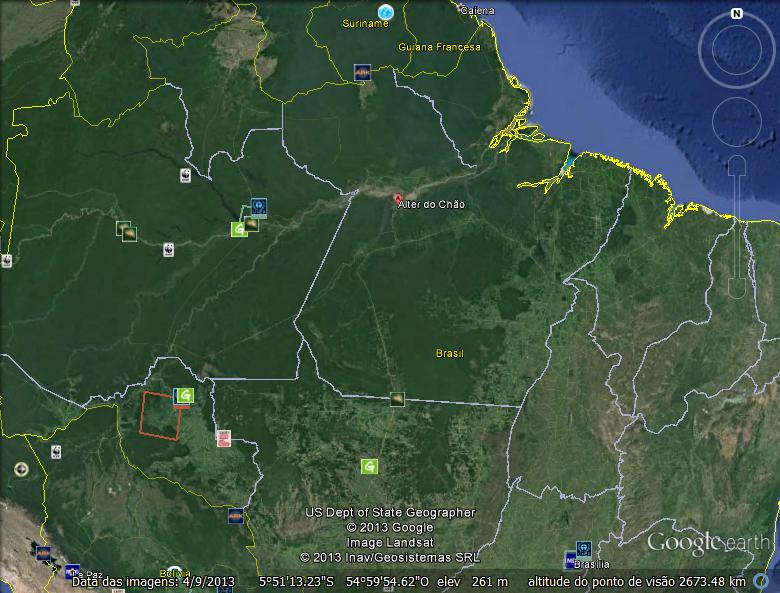 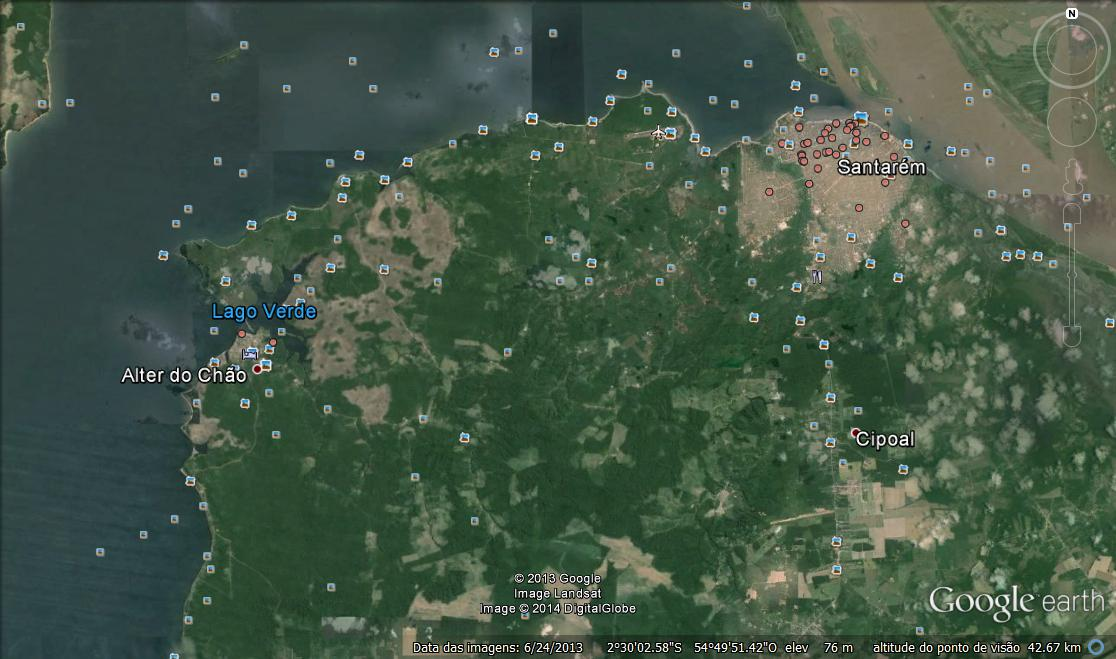 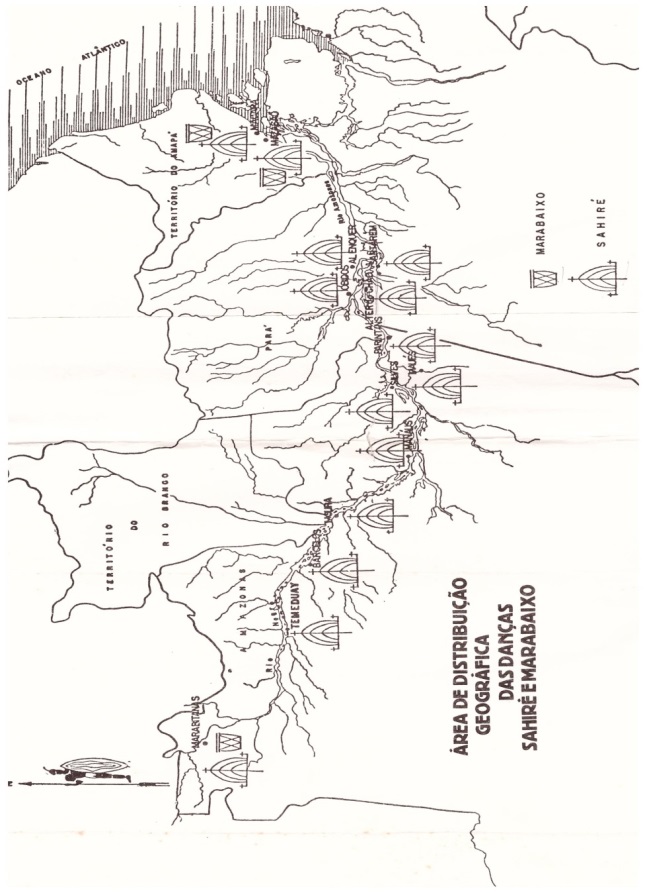 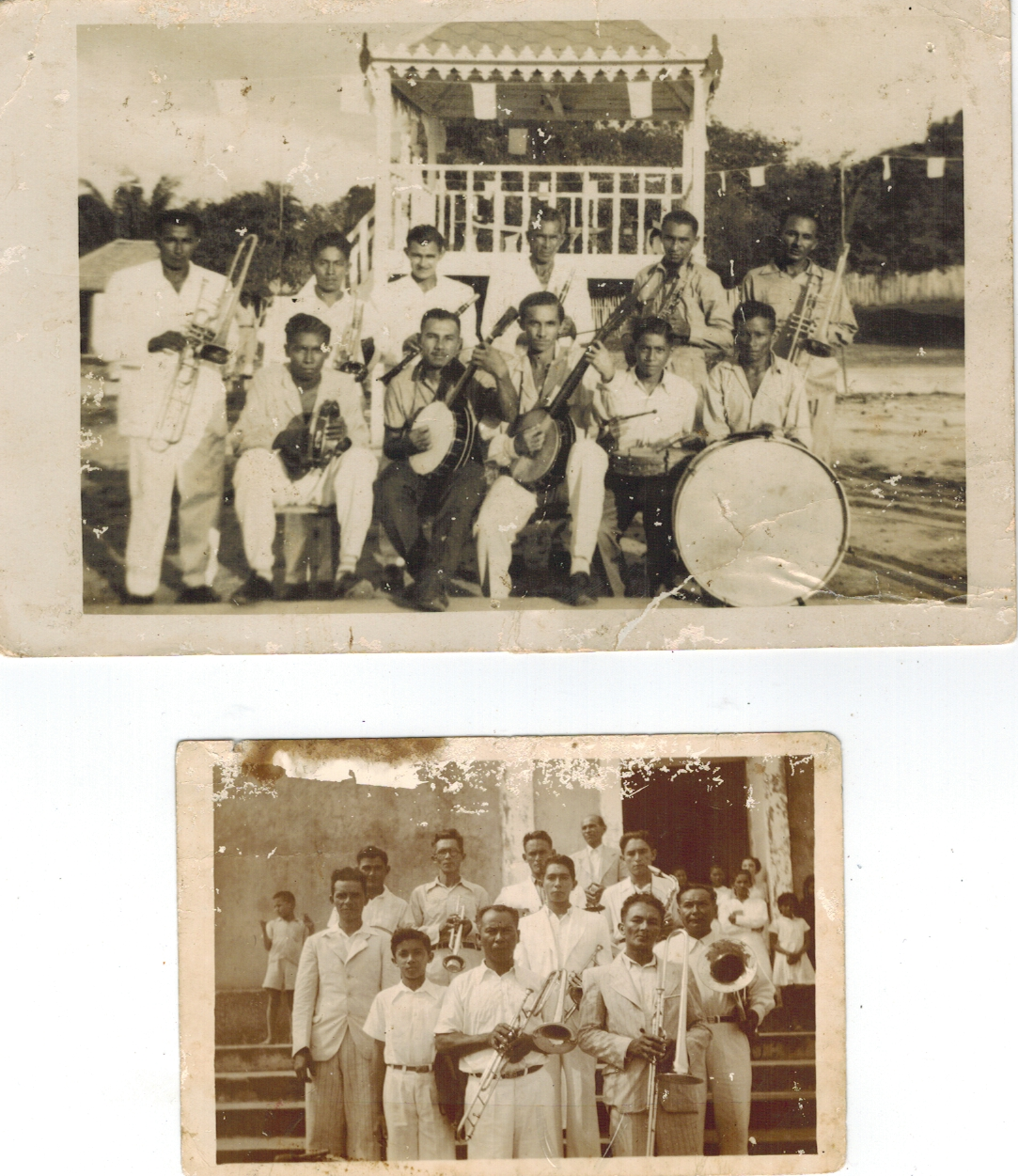 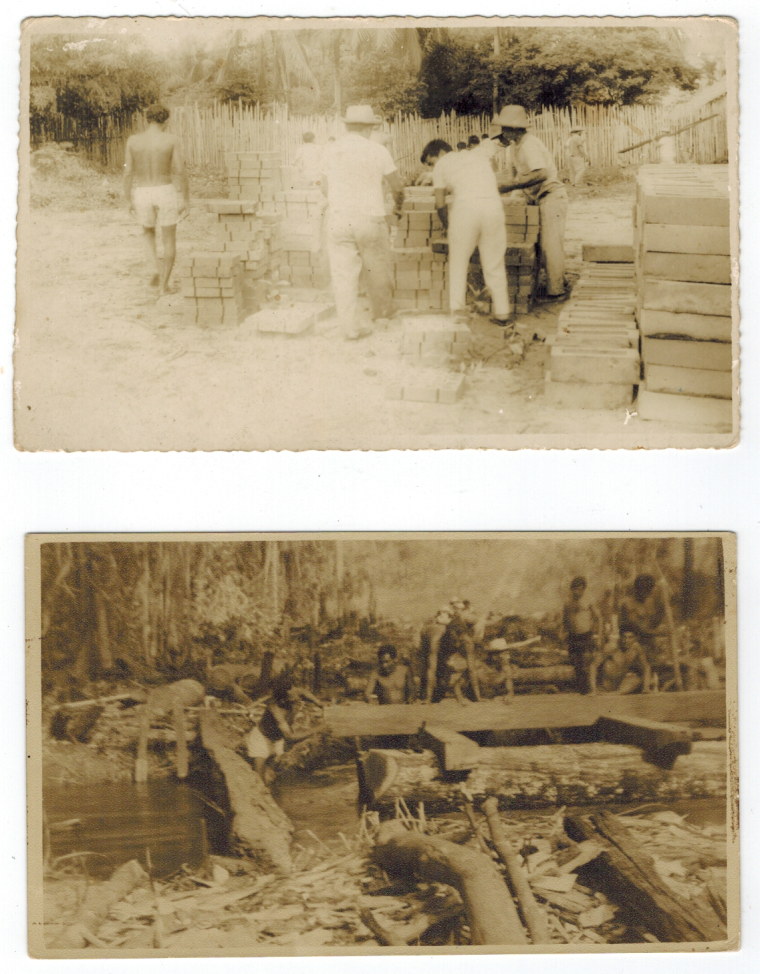 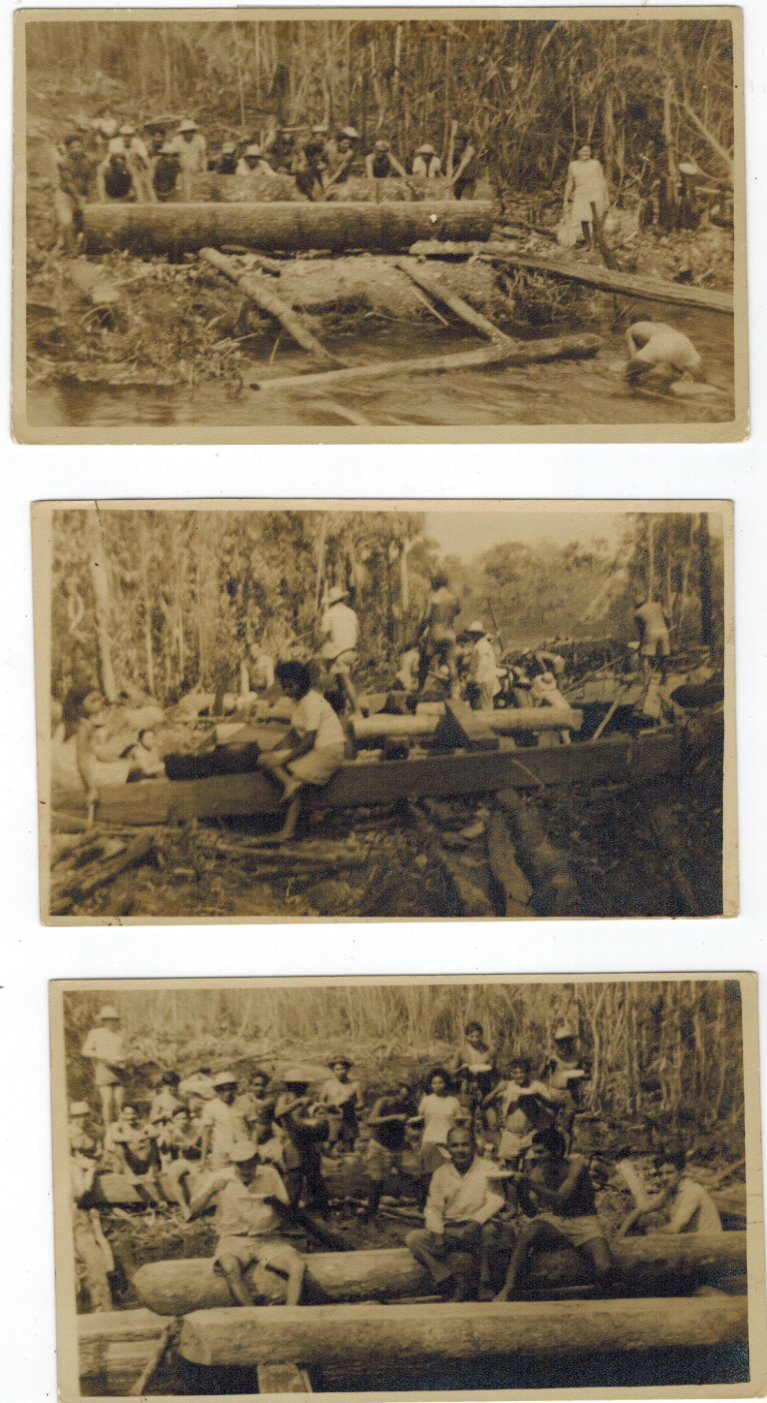 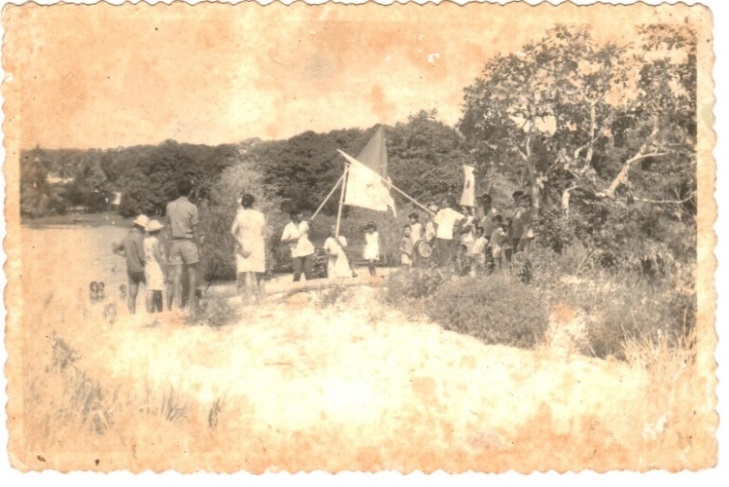 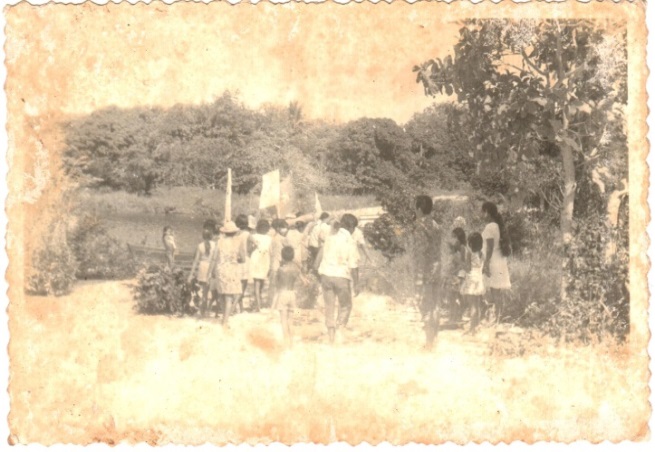 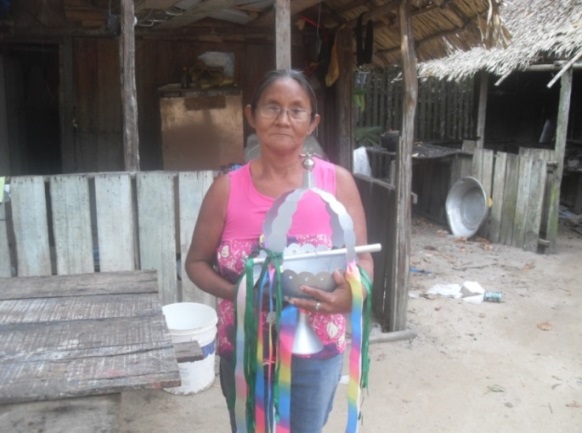 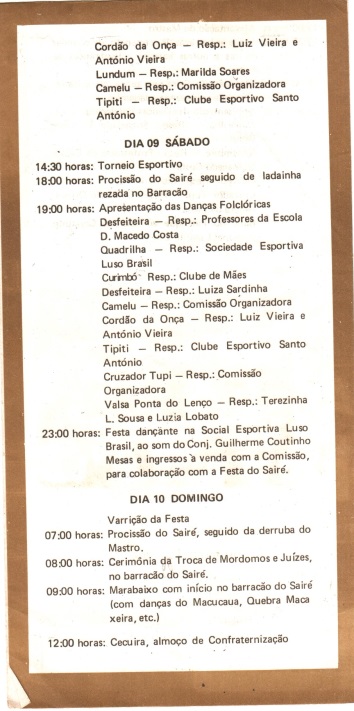 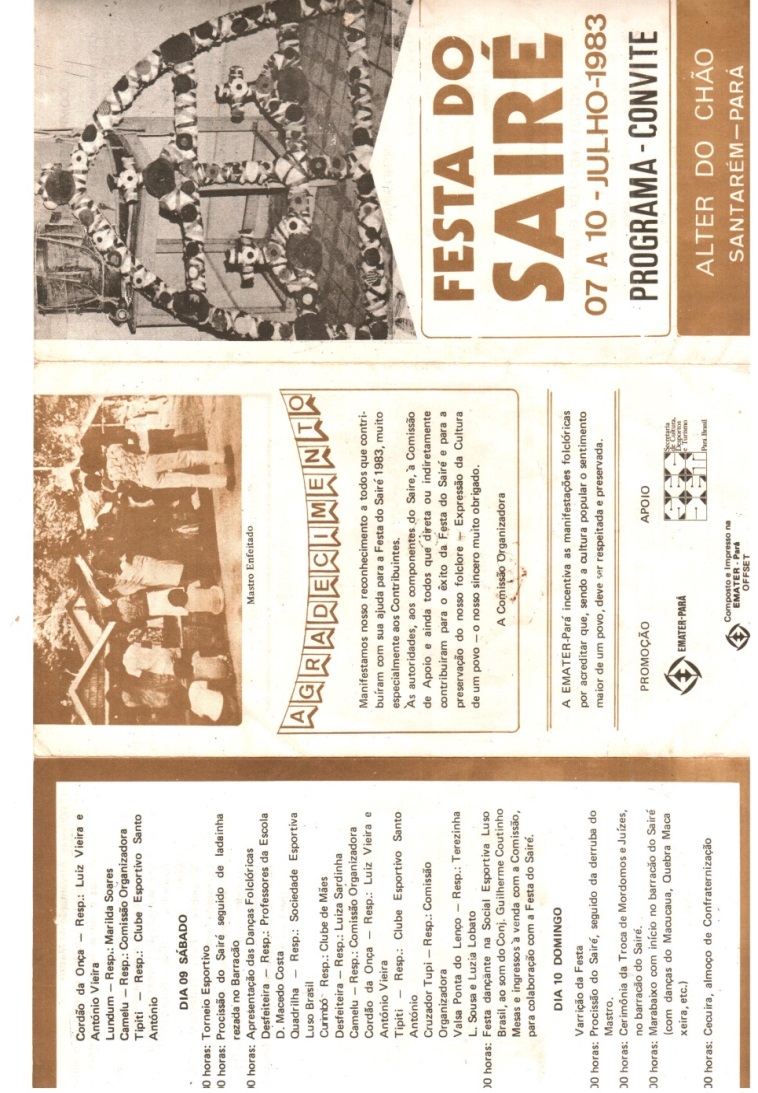 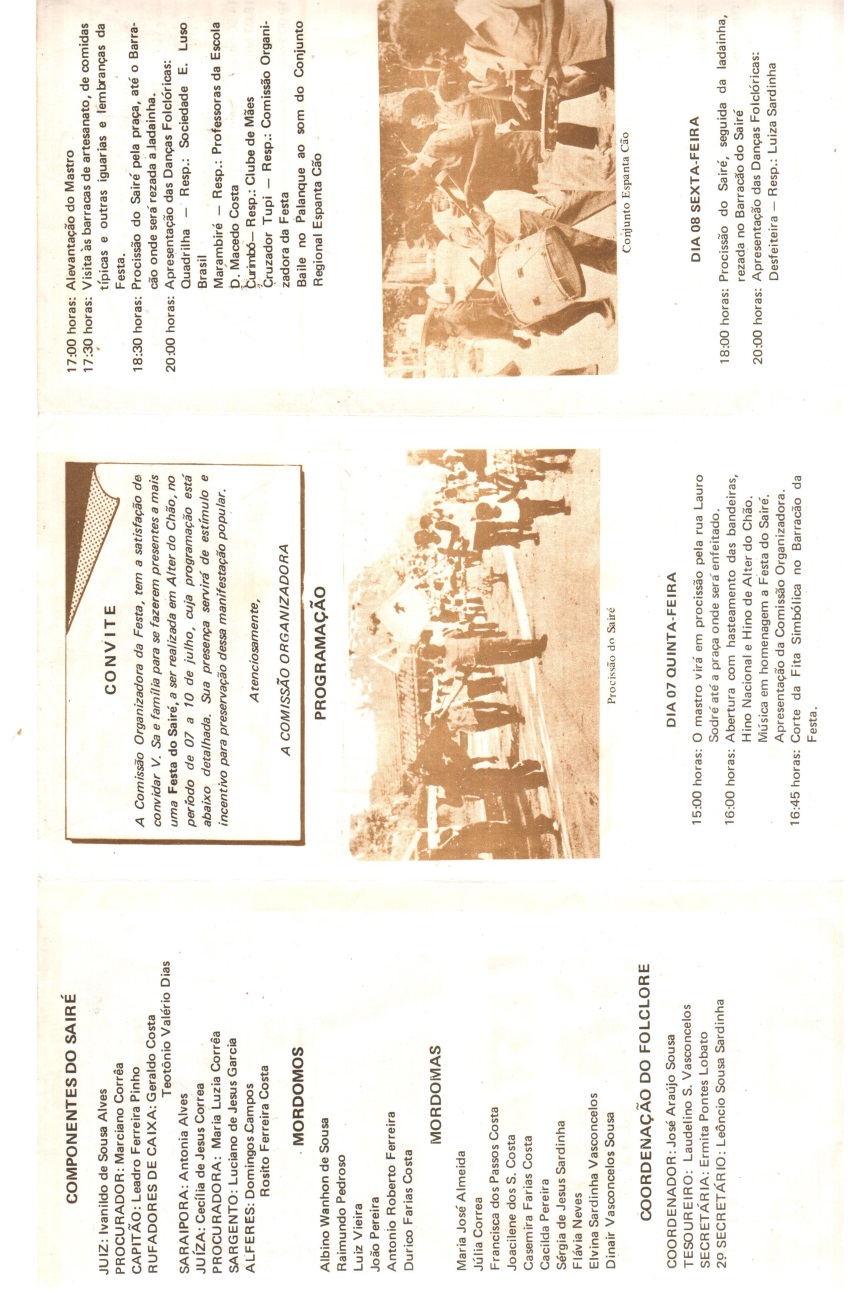 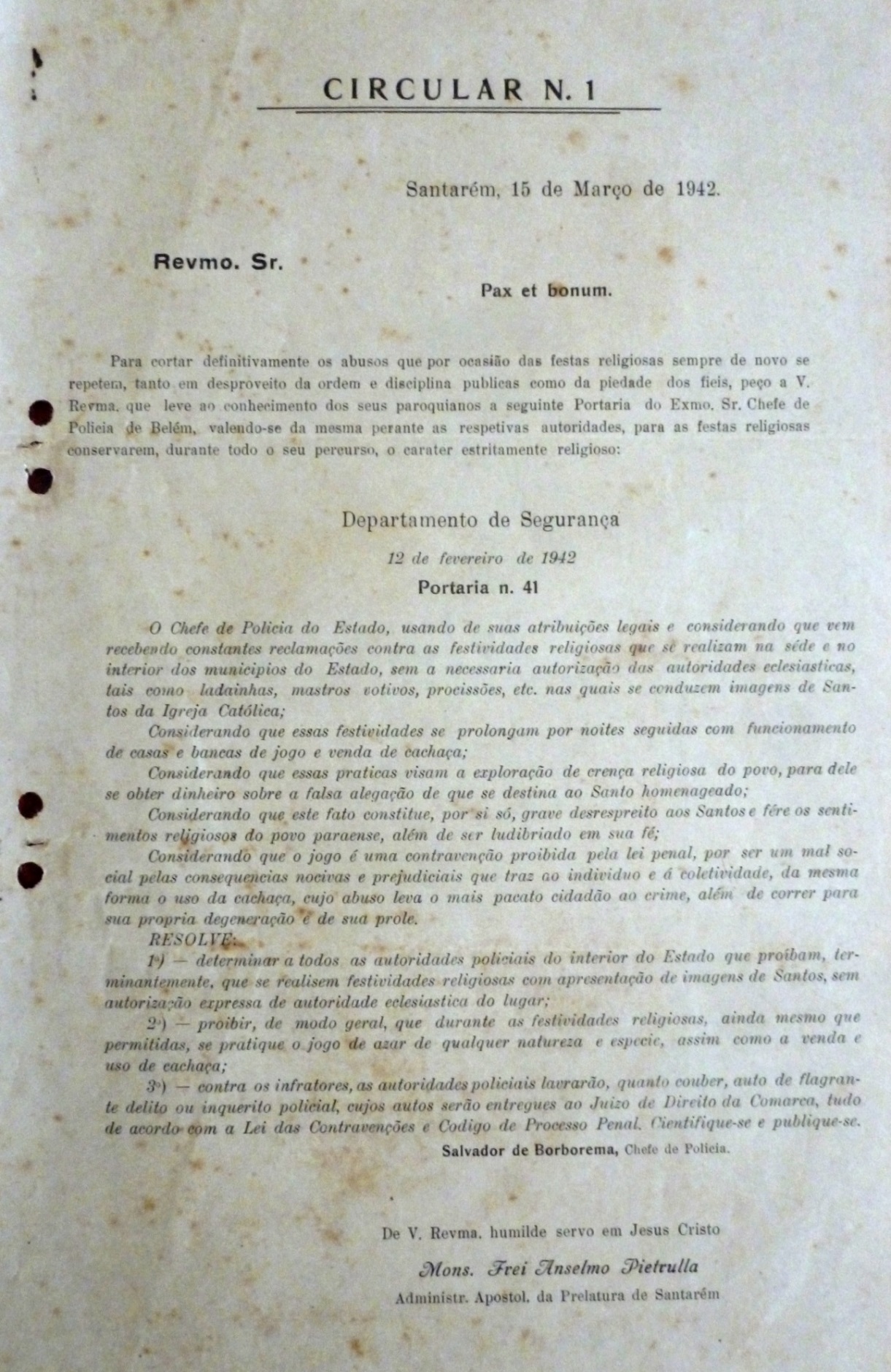 Cantos do ritual religioso da Festa do Sairé – Ritual de agradecimentoCanto 2 – “As três Marias”Três Marias se vestiram, ai se vestiramAi, numa noite, ai de luar (2X)A procura do Senhor, aí do senhorQue nunca  poderão achar,(2x)Foram achar Senhor em Roma, Senhor em RomaAí, residindo no Altar, ai residindo no altar.Com cálice (calis) de ouro na mão, de ouro na mãoE a hóstia por consagrada,(2x)E a hóstia foi consagrada foi consagradaMissa nova, ai por dizer, a missa nova, ai por dizerOh! Que linda Missa nova, ai missa novaQue no céu aí de haver que no céu, ai de haverSó no céu há de haver, ai de haverE os anjos com alegria e os anjos, com alegria Jesus Cristo é Rei da Glória, rei da glóriaAí, filho da virgem Maria ai filho da Virgem Mariacanto 3 - do ritual de agradecimentoJá cantemos ai, já rezemosAi, já rezemosAi, já cumprimos as oraçõesRezemos com alegriaAi, no Rosário de Maria Os devotos que rezaramAi, que rezaramAi, com amor e devoçãoRezemos com alegriaAi, no Rosário de Maria Tem os anjos por companhaAi, por campanhaAi, para nossa salvação Rezemos com alegriaAi, no Rosário de Maria Oh! Virgem nossa senhoraSenhora és mãe de nossos coraçõesÉs mãe de nossos coraçõesRezemos com alegriaAi, no Rosário de Maria Seja para glória vossaAi, glória vossaAi, glória para sempre amém.Ai, glória para sempre amém.cantam “glorioso São João”Já se vai o alegre diaAi já se vai o alegre diaJá se vem a triste noiteOs anjos estão rezando o sinal da santa cruzA ele seja nosso guia.Jesus Cristo é o Rei da glóriaFilho da virgem MariaGlorioso São João, ai glorioso São JoãoAi ele seja nosso guia.Jesus Cristo é o Rei da glóriaFilho da virgem MariaGlorioso São João, ai glorioso São JoãoVenha benção da noiteOs devotos estão aqui para ouvir sua bençãoGlorioso São João, ai glorioso São João Ai ele seja nosso guiaJesus Cristo é o Rei da glóriaFilho da virgem MariaJá se vai o alegre diaJá se vem a triste noiteOs anjos estão rezando o Pai Nosso e Ave MariaGlorioso São João, ai glorioso São JoãoAi ele seja nosso guiaJesus Cristo é o Rei da glóriaFilhos da virgem MariaGlorioso São João, ai glorioso São JoãoAi ele seja nosso guiaJesus Cristo é o Rei da glóriaFilho da virgem Maria “Sempre Louvemos”Sempre louvemos de noite e de diaFruto do ventre e da Virgem Maria Cheguem  todos irmãos devotosCurvai os joelhos no chãoCheguem todos a receberDe deus santa benção Sempre louvemos de noite e de diaFruto do ventre e da Virgem Maria  Lá vem a pomba voandoVem chegando lá de RomaVem dizendo viva, vivaViva senhoras mordomas Sempre louvemos de noite e de diaFruto do ventre e da Virgem Maria O que aquilo que ali vejoNaquela salva redondaNa salva tem uma coroaNa coroa tem uma pomba Sempre louvemos de noite e de diaFruto do ventre e da Virgem Maria No altar da mãe de DeusLá tem coisa que lá recendemNão cravos nem são rosasSão as ceras que se acedem Sempre louvemos de noite e de diaFruto do ventre e da Virgem MariaDentro desta casa anda Uma pombinha voandoÉ a Virgem Santa MariaQue estas nos abençoando Sempre louvemos de noite e de diaFruto do ventre e da Virgem Maria Lá vem pomba voandoEntrando pela matrizVem dizendo viva, viva a nossa imperatrizSempre louvemos de noite e de diaFruto do ventre e da Virgem Maria Viva a nossa imperatriz Raminhos de cravidadeQue ela foi escolhidaPor Santíssima Trindade Sempre louvemos de noite e de diaFruto do ventre e da Virgem Maria Lá vem a pomba voandoJunto com o nosso SenhorVem dizendo viva, vivaViva o nosso imperador Sempre louvemos de noite e de diaFruto do ventre e da Virgem MariaViva o nosso imperadorRaminhos de cravidadeQue ele foi escolhidoPor Santíssima Trindade A pomba foi ao JardimEscolher as nove rosasTrês brancas, três rosasTrês amarelas e cheirosasSempre louvemos de noite e de diaFruto do ventre e da Virgem Maria Cheguem irmãos devotosCheguem todos pra beijar... Nossa Senhora tão que alegre ela estáSempre louvemos de noite e de diaFruto do ventre e da Virgem Maria Já cantemos, já rezemos Pra Virgem Santa MariaGuardemos a nossa caixaFizemos nossa foliaSempre louvemos de noite e de diaFruto do ventre e da Virgem Maria 